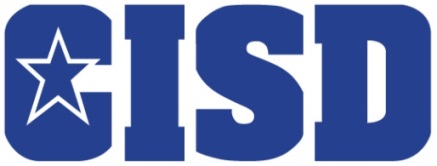 HEALTH SERVICES AGENDACISD Mission Statement:Crowley ISD provides our students with excellence in education so that all students achieve their full potential.Price of Admission:Passion with High Expectations * Integrity * Commitment to Growth Mindset * Innovator’s Mindset * Collaborative Mindset * Courtesy, Dignity, Respect and ProfessionalismMeeting Norms/Commitments:We will maximize meeting time.We will ensure that we are addressing topics that are relevant to the entire team and will post agenda items in a timely manner.We will be open and honest – without hidden agendas – and will think about the organization instead of the department.We will make sure that all voices are heard and respect other’s opinions.We will encourage debate and respond to conflict with empathy.We will work to reach consensus when possible, and will maintain positive intent when we need to disagree.We will maintain confidentiality.We will keep the lines of communication flowing freely.We will ensure that we are prepared for multiple possible outcomes.We will know if a meeting is a success and productive by ensuring that all meetings have a clear, stated purpose.MeetingSHACSHACSHACDateSeptember 30, 2021September 30, 2021Start Time3:00 pmEnd Time4:00 pmLocationhttps://crowley-k12-tx-us.zoom.us/j/9188837135Meeting ID: 918 883 7135https://crowley-k12-tx-us.zoom.us/j/9188837135Meeting ID: 918 883 7135Facilitator:Misty VancampenFacilitator:Misty VancampenScribe:Jennifer TimmonsScribe:Jennifer TimmonsTime Keeper:Time Keeper:Parliamentarian:Please read/review the following:Please bring the following:KEY MEETING OUTCOME(S)KEY MEETING OUTCOME(S)KEY MEETING OUTCOME(S)KEY MEETING OUTCOME(S)KEY MEETING OUTCOME(S)KEY MEETING OUTCOME(S)KEY MEETING OUTCOME(S)Goal 1: Thriving Students
All Crowley ISD students will be equipped to thrive today and in the future.

• Ensure a safe, secure and nurturing school environment.
• Provide a variety of learning and real-world experiences that enhance academic achievement.
• Nurture social and emotional development in all students. 
• Ensure equitable access to district curriculum, aligned instructional processes, resources and experiences for all learners.
• Cultivate future-ready students.

Goal 2: Engaged Community 
Crowley ISD will partner with families and the community to meet the needs of all students. • Create opportunities for students, families and community members to engage and learn together. 
• Engage in and sustain meaningful partnerships with community members and organizations to enhance the learner’s experience. 
• Engage in consistent, current and interactive communication that meets the needs of our diverse community. 
• Ensure a safe, welcoming and engaging environment that fosters a sense of community among our families and staff. 
• Identify campus liaisons to create and maintain relationships with families, community members and organizations. 
• Ensure financial responsibility and transparency to meet student needs. Goal 3: Empowered Staff
Crowley ISD will empower all staff to provide a quality education for all students.

• Evaluate and enhance current professional development. 
• Implement a comprehensive, tiered program of learning opportunities for all staff. 
• Equitably distribute and effectively use resources across the district. Goal 1: Thriving Students
All Crowley ISD students will be equipped to thrive today and in the future.

• Ensure a safe, secure and nurturing school environment.
• Provide a variety of learning and real-world experiences that enhance academic achievement.
• Nurture social and emotional development in all students. 
• Ensure equitable access to district curriculum, aligned instructional processes, resources and experiences for all learners.
• Cultivate future-ready students.

Goal 2: Engaged Community 
Crowley ISD will partner with families and the community to meet the needs of all students. • Create opportunities for students, families and community members to engage and learn together. 
• Engage in and sustain meaningful partnerships with community members and organizations to enhance the learner’s experience. 
• Engage in consistent, current and interactive communication that meets the needs of our diverse community. 
• Ensure a safe, welcoming and engaging environment that fosters a sense of community among our families and staff. 
• Identify campus liaisons to create and maintain relationships with families, community members and organizations. 
• Ensure financial responsibility and transparency to meet student needs. Goal 3: Empowered Staff
Crowley ISD will empower all staff to provide a quality education for all students.

• Evaluate and enhance current professional development. 
• Implement a comprehensive, tiered program of learning opportunities for all staff. 
• Equitably distribute and effectively use resources across the district. Goal 1: Thriving Students
All Crowley ISD students will be equipped to thrive today and in the future.

• Ensure a safe, secure and nurturing school environment.
• Provide a variety of learning and real-world experiences that enhance academic achievement.
• Nurture social and emotional development in all students. 
• Ensure equitable access to district curriculum, aligned instructional processes, resources and experiences for all learners.
• Cultivate future-ready students.

Goal 2: Engaged Community 
Crowley ISD will partner with families and the community to meet the needs of all students. • Create opportunities for students, families and community members to engage and learn together. 
• Engage in and sustain meaningful partnerships with community members and organizations to enhance the learner’s experience. 
• Engage in consistent, current and interactive communication that meets the needs of our diverse community. 
• Ensure a safe, welcoming and engaging environment that fosters a sense of community among our families and staff. 
• Identify campus liaisons to create and maintain relationships with families, community members and organizations. 
• Ensure financial responsibility and transparency to meet student needs. Goal 3: Empowered Staff
Crowley ISD will empower all staff to provide a quality education for all students.

• Evaluate and enhance current professional development. 
• Implement a comprehensive, tiered program of learning opportunities for all staff. 
• Equitably distribute and effectively use resources across the district. Goal 1: Thriving Students
All Crowley ISD students will be equipped to thrive today and in the future.

• Ensure a safe, secure and nurturing school environment.
• Provide a variety of learning and real-world experiences that enhance academic achievement.
• Nurture social and emotional development in all students. 
• Ensure equitable access to district curriculum, aligned instructional processes, resources and experiences for all learners.
• Cultivate future-ready students.

Goal 2: Engaged Community 
Crowley ISD will partner with families and the community to meet the needs of all students. • Create opportunities for students, families and community members to engage and learn together. 
• Engage in and sustain meaningful partnerships with community members and organizations to enhance the learner’s experience. 
• Engage in consistent, current and interactive communication that meets the needs of our diverse community. 
• Ensure a safe, welcoming and engaging environment that fosters a sense of community among our families and staff. 
• Identify campus liaisons to create and maintain relationships with families, community members and organizations. 
• Ensure financial responsibility and transparency to meet student needs. Goal 3: Empowered Staff
Crowley ISD will empower all staff to provide a quality education for all students.

• Evaluate and enhance current professional development. 
• Implement a comprehensive, tiered program of learning opportunities for all staff. 
• Equitably distribute and effectively use resources across the district. Goal 1: Thriving Students
All Crowley ISD students will be equipped to thrive today and in the future.

• Ensure a safe, secure and nurturing school environment.
• Provide a variety of learning and real-world experiences that enhance academic achievement.
• Nurture social and emotional development in all students. 
• Ensure equitable access to district curriculum, aligned instructional processes, resources and experiences for all learners.
• Cultivate future-ready students.

Goal 2: Engaged Community 
Crowley ISD will partner with families and the community to meet the needs of all students. • Create opportunities for students, families and community members to engage and learn together. 
• Engage in and sustain meaningful partnerships with community members and organizations to enhance the learner’s experience. 
• Engage in consistent, current and interactive communication that meets the needs of our diverse community. 
• Ensure a safe, welcoming and engaging environment that fosters a sense of community among our families and staff. 
• Identify campus liaisons to create and maintain relationships with families, community members and organizations. 
• Ensure financial responsibility and transparency to meet student needs. Goal 3: Empowered Staff
Crowley ISD will empower all staff to provide a quality education for all students.

• Evaluate and enhance current professional development. 
• Implement a comprehensive, tiered program of learning opportunities for all staff. 
• Equitably distribute and effectively use resources across the district. Goal 1: Thriving Students
All Crowley ISD students will be equipped to thrive today and in the future.

• Ensure a safe, secure and nurturing school environment.
• Provide a variety of learning and real-world experiences that enhance academic achievement.
• Nurture social and emotional development in all students. 
• Ensure equitable access to district curriculum, aligned instructional processes, resources and experiences for all learners.
• Cultivate future-ready students.

Goal 2: Engaged Community 
Crowley ISD will partner with families and the community to meet the needs of all students. • Create opportunities for students, families and community members to engage and learn together. 
• Engage in and sustain meaningful partnerships with community members and organizations to enhance the learner’s experience. 
• Engage in consistent, current and interactive communication that meets the needs of our diverse community. 
• Ensure a safe, welcoming and engaging environment that fosters a sense of community among our families and staff. 
• Identify campus liaisons to create and maintain relationships with families, community members and organizations. 
• Ensure financial responsibility and transparency to meet student needs. Goal 3: Empowered Staff
Crowley ISD will empower all staff to provide a quality education for all students.

• Evaluate and enhance current professional development. 
• Implement a comprehensive, tiered program of learning opportunities for all staff. 
• Equitably distribute and effectively use resources across the district. Goal 1: Thriving Students
All Crowley ISD students will be equipped to thrive today and in the future.

• Ensure a safe, secure and nurturing school environment.
• Provide a variety of learning and real-world experiences that enhance academic achievement.
• Nurture social and emotional development in all students. 
• Ensure equitable access to district curriculum, aligned instructional processes, resources and experiences for all learners.
• Cultivate future-ready students.

Goal 2: Engaged Community 
Crowley ISD will partner with families and the community to meet the needs of all students. • Create opportunities for students, families and community members to engage and learn together. 
• Engage in and sustain meaningful partnerships with community members and organizations to enhance the learner’s experience. 
• Engage in consistent, current and interactive communication that meets the needs of our diverse community. 
• Ensure a safe, welcoming and engaging environment that fosters a sense of community among our families and staff. 
• Identify campus liaisons to create and maintain relationships with families, community members and organizations. 
• Ensure financial responsibility and transparency to meet student needs. Goal 3: Empowered Staff
Crowley ISD will empower all staff to provide a quality education for all students.

• Evaluate and enhance current professional development. 
• Implement a comprehensive, tiered program of learning opportunities for all staff. 
• Equitably distribute and effectively use resources across the district. OPENING REMARKSOPENING REMARKSOPENING REMARKSOPENING REMARKSOPENING REMARKSOPENING REMARKSOPENING REMARKSWelcome to 2021-2022 School YearWelcome to 2021-2022 School YearWelcome to 2021-2022 School YearWelcome to 2021-2022 School YearWelcome to 2021-2022 School YearWelcome to 2021-2022 School YearWelcome to 2021-2022 School YearACTION REQUIREDACTION REQUIREDACTION REQUIREDACTION REQUIREDACTION REQUIREDACTION REQUIREDACTION REQUIREDKey Question(s)DurationFacilitatorGoalsTopicTopicNotes/Decisions Made/Follow Up Needed/Person(s) ImpactedWhat is the Hope Squad about?30 MinutesKristi Wiley1Suicide PreventionSuicide PreventionJordan Elizabeth Harris Foundation-Hope Squad is based off of students and staff that are nominated into the squad. Education students to help peers in need has been proven to decrease suicide in peers. Hope squad does not teach anyone to be a counselor.Decision MakingDecision MakingDecision MakingDecision MakingDecision MakingDecision MakingDecision MakingKey Question(s)DurationFacilitatorGoalsTopicTopicNotes/Decisions Made/Follow Up Needed/Person(s) ImpactedWhat does our new allergy form look like?5 MinutesHannah Post1,2Discuss new allergy formDiscuss new allergy formIntroduction of new allergy form. Down to one-page document vs 7 pages. Easier for parents and doctors.InputInputInputInputInputInputInputKey Question(s)DurationFacilitatorGoalsTopicTopicNotes/Decisions Made/Follow Up Needed/Person(s) ImpactedHuman Sexuality5 MinutesStann SwannMisty VanCampen1New laws for sex education are now in effect. SHAC will help the district in adopting a sex ed intensive parental notification. All materials must be displayed on website for parents to view.InformationInformationInformationInformationInformationInformationInformationKey Question(s)DurationFacilitatorGoalsTopicTopicNotes/Decisions Made/ Follow Up Needed/ Person(s) ImpactedWho is the new CISD Dietitian?5 MinutesMisty VanCampen1,3Meet our Dietitian- Hannah PostMeet our Dietitian- Hannah PostHow is All about Me Program doing?5 MinutesMisty Vancampen1,2This program will start up in mid-October. They will help with HPV and all of childhood vaccines needed.Where are we with COVID-19 resources?5 MinutesMisty VanCampen1,2,3Numbers are trending downward. More and more people are vaccinated and reaching herd immunity. Introduced new testing center that is being held at NCHS that is offering PCR tests.Do we have any other topics to discuss? 5 MinutesMisty VanCampenWe will go over human sexuality at next SHAC meetingNorms followed? yes / no / If no, identify areas of opportunity below. Norms followed? yes / no / If no, identify areas of opportunity below. Norms followed? yes / no / If no, identify areas of opportunity below. Norms followed? yes / no / If no, identify areas of opportunity below. Norms followed? yes / no / If no, identify areas of opportunity below. Discussion protocol followed? yes / no / n/aIf no, identify areas of opportunity below. Discussion protocol followed? yes / no / n/aIf no, identify areas of opportunity below. Roles adhered to? yes / no If no, identify areas of opportunity below. Roles adhered to? yes / no If no, identify areas of opportunity below. Roles adhered to? yes / no If no, identify areas of opportunity below. Roles adhered to? yes / no If no, identify areas of opportunity below. Roles adhered to? yes / no If no, identify areas of opportunity below. All action Items addressed?  yes / noAll action Items addressed?  yes / noClear next steps and follow up for each item? yes / no Clear next steps and follow up for each item? yes / no Clear next steps and follow up for each item? yes / no Clear next steps and follow up for each item? yes / no Clear next steps and follow up for each item? yes / no Clear next steps and follow up for each item? yes / no Clear next steps and follow up for each item? yes / no 